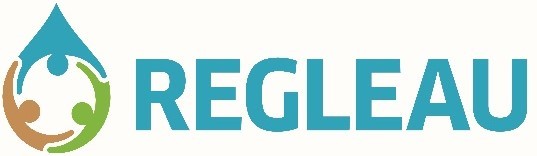 AVIS D’APPEL D’OFFRE OUVERT NATIONAL Titre du Marché : Réhabilitation et Extension du SAEP de Grand-Bois (3ème section communale de La-Vallée-de-Jacmel) Résumé : HELVETAS Swiss Intercooperation a reçu un mandat de la Direction du Développement et de la Coopération Suisse (DDC) à travers l’Ambassade de Suisse en République d’Haïti pour la mise en œuvre du Programme de Renforcement de la Gouvernance Locale de l’Eau et de l’Assainissement en Haïti (REGLEAU) en partenariat avec la DINEPA.  HELVETAS Swiss Intercooperation, en accompagnement de l’OREPA Sud et des municipalités de Jacmel, Marigot, La-Vallée-de Jacmel et de Bainet, se propose d'utiliser une partie des fonds que la DDC a mis à la disposition du programme REGLEAU, no. 7F-09609.01.02, pour financer les dépenses éligibles en vertu du marché faisant l’objet du présent appel d’offres et spécifié dans les Instructions Spéciales aux Soumissionnaires (ISS).  A cette fin, HELVETAS Swiss Intercooperation en support à la Mairie de La-Vallée-de-Jacmel (coMaitre d’Ouvrage avec l’OREPA Sud), et en conformité avec les procédures de la DDC et celles d’HELVETAS applicables au programme REGLEAU, publie cet appel d’offres en vue de la sélection d’une firme de travaux pour la « Réhabilitation et l’Extension du SAEP de Grand-Bois.  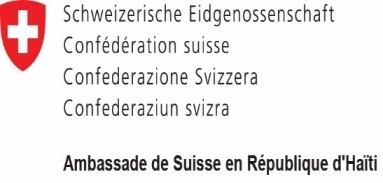 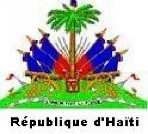 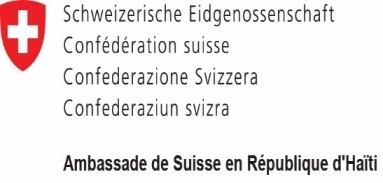 Les travaux comprennent (de manière non exhaustive) : La réhabilitation de l’ouvrage de captage ; La réhabilitation du bassin de mise en charge ; La construction d’une chambre de chloration ;  La réhabilitation de deux réservoirs (40 m3 et 10 m3) ; La construction de deux réservoirs en maçonnerie de roches de 20 m3 chacun ; La construction des lignes de tuyauterie (adduction et distribution) d’une longueur totale de 3787 mètres en PEHD 2” et 1.5” ; La construction de 4 kiosques. Dès la publication de cet avis, HELVETAS Swiss Intercooperation invite les soumissionnaires intéressés éligibles à réclamer le dossier d’appel d’offre (DAO) en envoyant un email à l’adresse haiti@helvetas.org.  NB : La date limite de réception des offres est fixée au 18 juin 2020 à 15 heures et la visite de site obligatoire est fixée au jeudi 4 juin 2020 à 10 heures am. Le lieu de rencontre pour la visite de site est la Mairie de La-Vallée-de-Jacmel située au centre bourg de Ridoré. 1 Mise en œuvre par HELVETAS Swiss Intercooperation 